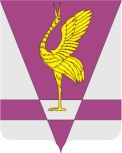 В соответствии со статьей 83 Положения о бюджетном процессе в Ужурском районе, утвержденного решением Ужурского районного Совета депутатов от 07.09.2013 № 41-285р,  руководствуясь статьей 23, 54 Устава Ужурского района, Ужурский районный Совет депутатов РЕШИЛ:1. Утвердить отчет об исполнении районного бюджета за 2022 год, в том числе:- источники финансирования дефицита районного бюджета по кодам классификации источников финансирования дефицита  бюджета согласно приложению 1 к настоящему решению;- доходы районного бюджета по кодам классификации доходов  бюджета согласно приложению 2 к настоящему решению;- расходы районного бюджета по разделам, подразделам классификации расходов бюджета согласно приложению 3 к настоящему решению;- расходы  районного бюджета по ведомственной структуре расходов  согласно приложению 4 к настоящему решению;- другие показатели согласно приложениям 5, 6, 7, 53, 54 к настоящему решению.- межбюджетные трансферты, предоставленные бюджетам поселений согласно приложениям 8 - 52 к настоящему решению.2. Настоящее решение вступает в силу в день, следующий за днем его официального опубликования в газете «Сибирский хлебороб».КРАСНОЯРСКИЙ КРАЙУЖУРСКИЙ РАЙОННЫЙ СОВЕТДЕПУТАТОВРЕШЕНИЕКРАСНОЯРСКИЙ КРАЙУЖУРСКИЙ РАЙОННЫЙ СОВЕТДЕПУТАТОВРЕШЕНИЕКРАСНОЯРСКИЙ КРАЙУЖУРСКИЙ РАЙОННЫЙ СОВЕТДЕПУТАТОВРЕШЕНИЕ23.05.2023г. Ужур№ 32-207рОб исполнении районного бюджета за 2022 год Об исполнении районного бюджета за 2022 год Об исполнении районного бюджета за 2022 год Председатель Ужурского районного Совета депутатов_______________ (А.С. Агламзянов)Глава Ужурского района _________________ (К.Н. Зарецкий)